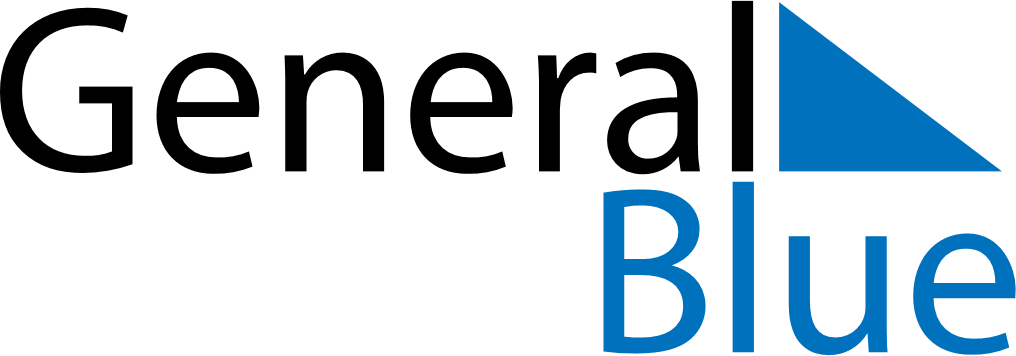 August 2018August 2018August 2018Dominican RepublicDominican RepublicSUNMONTUEWEDTHUFRISAT123456789101112131415161718Restoration Day19202122232425262728293031